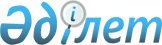 Аудандық мәслихаттың 2014 жылғы 25 желтоқсандағы № 26-2 "2015-2017 жылдарға арналған аудандық бюджет туралы" шешіміне өзгерістер енгізу туралы
					
			Күшін жойған
			
			
		
					Атырау облысы Жылыой аудандық мәслихатының 2015 жылғы 18 қыркүйектегі № 32-1 шешімі. Атырау облысының Әділет департаментінде 2015 жылғы 29 қыркүйекте № 3302 болып тіркелді. Күші жойылды - Атырау облысы Жылыой аудандық мәслихатының 2016 жылғы 29 ақпандағы № 37-2 шешімімен      РҚАО ескертпесі.

      Құжаттың мәтінінде түпнұсқаның пунктуациясы мен орфографиясы сақталған.

      Ескерту. Күші жойылды - Атырау облысы Жылыой аудандық мәслихатының 29.02.2016 № 37-2 шешімімен (қол қойылған күннен бастап күшіне енеді).

      Қазақстан Республикасының 2008 жылғы 4 желтоқсандағы Бюджет  кодексіне, "Қазақстан Республикасындағы жергілікті мемлекеттік басқару және өзін-өзі басқару туралы" Қазақстан Республикасының 2001 жылғы 23 қаңтардағы Заңының 6 бабының 1 тармағының  1) тармақшасына сәйкес және аудан әкімдігі ұсынған 2015–2017 жылдарға арналған аудандық бюджетті нақтылау туралы ұсынысын қарап, аудандық мәслихат ШЕШІМ ҚАБЫЛДАДЫ:

      1. Аудандық мәслихаттың 2014 жылғы 25 желтоқсандағы № 26-2 "2015–2017 жылдарға арналған аудандық бюджет туралы"  шешіміне (нормативтік құқықтық актілерді мемлекеттік тіркеу тізіліміне № 3082 санымен тіркелген, 2015 жылғы 26 ақпандағы "Кең Жылой" газетінде жарияланған) келесі өзгерістер енгізілсін: 

       1 тармақтың:

      1) тармақшасында:

      "15 448 823" деген сандар "15 494 601" деген сандармен ауыстырылсын;

      "1 650 055" деген сандар "1 640 177" деген сандармен ауыстырылсын;

      2) тармақшасында:

      "15 526 447" деген сандар "15 572 225 " деген сандармен ауыстырылсын;

      2. Көрсетілген шешімге  1,  4 қосымшалар осы шешімнің  1,  2 қосымшаларына сәйкес жаңа редакцияда мазмұндалсын.

      3. Осы шешімнің орындалуын бақылау аудандық мәслихаттың бюджет, қаржы, экономика және кәсіпкерлікті дамыту жөніндегі тұрақты комиссиясына жүктелсін (Б. Сұлтанов).

      4. Осы шешім 2015 жылдың 1 қаңтарынан бастап қолданысқа енгізіледі.

 2015 жылға нақтыланған бюджет 2015 жылға қаладағы аудан, аудандық маңызы бар қала, кент, ауыл, ауылдық округ әкімінің аппаратын қаржыландыру мөлшері      мың теңге

      

      кестенің жалғасы


					© 2012. Қазақстан Республикасы Әділет министрлігінің «Қазақстан Республикасының Заңнама және құқықтық ақпарат институты» ШЖҚ РМК
				Аудандық мәслихаттың ХXХІІ

cессиясының төрайымы

С. Мәмбетова

Аудандық мәслихат хатшысы

М. Кенғанов

Аудандық мәслихаттың
2015 жылғы 18 қырқүйектегі
№ 32-1 шешіміне 1 қосымша"2015-2017 жылдарға арналған
аудандық бюджет туралы"
аудандық мәслихаттың
2014 жылғы 25 желтоқсандағы
№ 26-2 шешіміне 1 қосымшаСанаты

Санаты

Санаты

Санаты

Сомасы мың теңге

Сыныбы

Сыныбы

Сыныбы

Сомасы мың теңге

Ішкі сыныбы

Ішкі сыныбы

Сомасы мың теңге

Атауы

Сомасы мың теңге

І. Кірістер

15494601

1

Салықтық түсімдер

13720307

01

Табыс салығы

1995312

2

Жеке табыс салығы

1995312

03

Әлеуметтік салық

734675

1

Әлеуметтік салық

734675

04

Меншікке салынатын салықтар

10874114

1

Мүлікке салынатын салықтар

10614293

3

Жер салығы

45366

4

Көлік құралдарына салынатын салық

213718

5

Бірыңғай жер салығы

737

05

Тауарларға, жұмыстарға және қызметтерге салынатын ішкі салықтар

105356

2

Акциздер

12453

3

Табиғи және басқа да ресурстарды пайдаланғаны үшін түсетін түсімдер

47699

4

Кәсіпкерлік және кәсіби қызметті жүргізгені үшін алынатын алымдар

43829

5

Ойын бизнесіне салық

1375

07

Басқа да салықтар

18

1

Басқа да салықтар

18

08

Заңдық мәнді іс-әрекеттерді жасағаны және (немесе) оған уәкілеттігі бар мемлекеттік органдар немесе лауазымды адамдар құжаттар бергені үшін алынатын міндетті төлемдер

10832

1

Мемлекеттік баж

10832

2

Салықтық емес түсімдер

7661

01

Мемлекеттік меншіктен түсетін кірістер

5456

5

Мемлекет меншігіндегі мүлікті жалға беруден түсетін кірістер

1863

9

Мемлекеттік меншіктен түсетін басқа да кірістер

3593

04

Мемлекеттік бюджеттен қаржыландырылатын, сондай-ақ Қазақстан Республикасы Ұлттық Банкінің бюджетінен (шығыстар сметасынан) қамтылатын және қаржыландырылатын мемлекеттік мекемелер салатын айыппұлдар, өсімпұлдар, санкциялар, өндіріп алулар

5

1

Мұнай секторы ұйымдарынан түсетін түсімдерді қоспағанда, мемлекеттік бюджеттен қаржыландырылатын, сондай-ақ Қазақстан Республикасы Ұлттық Банкінің бюджетінен (шығыстар сметасынан) ұсталатын және қаржыландырылатын мемлекеттік мекемелер салатын айыппұлдар, өсімпұлдар, санкциялар, өндіріп алулар

5

06

Өзге де салықтық емес түсімдер

2200

1

Өзге де салықтық емес түсімдер

2200

3

Негізгі капиталды сатудан түсетін түсімдер

126456

03

Жерді және материалдық емес активтерді сату

126456

1

Жерді сату

118856

2

Материалдық емес активтерді сату

7600

4

Трансферттердің түсімдері

1640177

02

Мемлекеттік басқарудың жоғарғы тұрған органдарынан түсетін трансферттер

1640177

2

Облыстық бюджеттен түсетін трансферттер

1640177

Функционалдық топ

Функционалдық топ

Функционалдық топ

Функционалдық топ

Сомасы мың теңге

Бюджеттік бағдарламалар әкімшісі

Бюджеттік бағдарламалар әкімшісі

Бюджеттік бағдарламалар әкімшісі

Сомасы мың теңге

Бюджеттік бағдарлама

Бюджеттік бағдарлама

Сомасы мың теңге

Атауы

Сомасы мың теңге

ІІ. Шығыстар

15572225

01

Жалпы сипаттағы мемлекеттік қызметтер

310660

112

Аудан (облыстық маңызы бар қала) мәслихатының аппараты

15908

001

Аудан (облыстық маңызы бар қала) мәслихатының қызметін қамтамасыз ету жөніндегі қызметтер

15628

003

Мемлекеттік органның күрделі шығыстары

280

122

Аудан (облыстық маңызы бар қала) әкімінің аппараты

73730

001

Аудан (облыстық маңызы бар қала) әкімінің қызметін қамтамасыз ету жөніндегі қызметтер

64566

003

Мемлекеттік органның күрделі шығыстары

9164

123

Қаладағы аудан, аудандық маңызы бар қала, кент, ауыл, ауылдық округ әкімінің аппараты

162313

001

Қаладағы аудан, аудандық маңызы бар қала, кент, ауыл, ауылдық округ әкімінің қызметін қамтамасыз ету жөніндегі қызметтер

141764

022

Мемлекеттік органның күрделі шығыстары

10849

032

Ведомстволық бағыныстағы мемлекеттік мекемелерінің және ұйымдарының күрделі шығыстары

9700

459

Ауданның (облыстық маңызы бар қаланың) экономика және қаржы бөлімі

9621

003

Салық салу мақсатында мүлікті бағалауды жүргізу

711

010

Жекешелендіру, коммуналдық меншікті басқару, жекешелендіруден кейінгі қызмет және осыған байланысты дауларды реттеу

8910

458

Ауданның (облыстық маңызы бар қаланың) тұрғын үй-коммуналдық шаруашылығы, жолаушылар көлігі және автомобиль жолдары бөлімі

24355

001

Жергілікті деңгейде тұрғын үй-коммуналдық шаруашылығы, жолаушылар көлігі және автомобиль жолдары саласындағы мемлекеттік саясатты іске асыру жөніндегі қызметтер

24355

459

Ауданның (облыстық маңызы бар қаланың) экономика және қаржы бөлімі

24733

001

Ауданның (облыстық маңызы бар қаланың) экономикалық саясаттың қалыптастыру мен дамыту, мемлекеттік жоспарлау, бюджеттік атқару және коммуналдық меншігін басқару саласындағы мемлекеттік саясатты іске асыру жөніндегі қызметтер

24289

015

Мемлекеттік органның күрделі шығыстары

444

02

Қорғаныс

9464

122

Аудан (облыстық маңызы бар қала) әкімінің аппараты

9464

005

Жалпыға бірдей әскери міндетті атқару шеңберіндегі іс-шаралар

9464

03

Қоғамдық тәртіп, қауіпсіздік, құқықтық, сот, қылмыстық-атқару қызметі

9929

458

Ауданның (облыстық маңызы бар қаланың) тұрғын үй-коммуналдық шаруашылығы, жолаушылар көлігі және автомобиль жолдары бөлімі

9929

021

Елдi мекендерде жол қозғалысы қауiпсiздiгін қамтамасыз ету

9929

04

Білім беру

3228435

123

Қаладағы аудан, аудандық маңызы бар қала, кент, ауыл, ауылдық округ әкімінің аппараты

529344

004

Мектепке дейінгі тәрбие мен оқыту ұйымдарының қызметін қамтамасыз ету

199799

041

Мектепке дейінгі білім беру ұйымдарында мемлекеттік білім беру тапсырысын іске асыруға

329545

464

Ауданның (облыстық маңызы бар қаланың) білім бөлімі

8956

040

Мектепке дейінгі білім беру ұйымдарында мемлекеттік білім беру тапсырысын іске асыруға

8956

464

Ауданның (облыстық маңызы бар қаланың) білім бөлімі

2516063

003

Жалпы білім беру

2368955

006

Балаларға қосымша білім беру

147108

464

Ауданның (облыстық маңызы бар қаланың) білім бөлімі

163172

001

Жергілікті деңгейде білім беру саласындағы мемлекеттік саясатты іске асыру жөніндегі қызметтер

18173

005

Ауданның (облыстық маңызы бар қаланың) мемлекеттік білім беру мекемелері үшін оқулықтар мен оқу-әдiстемелiк кешендерді сатып алу және жеткізу

65024

007

Аудандық (қалалық) ауқымдағы мектеп олимпиадаларын және мектептен тыс іс-шараларды өткiзу

856

015

Жетім баланы (жетім балаларды) және ата-аналарының қамқорынсыз қалған баланы (балаларды) күтіп-ұстауға асыраушыларына ай сайынғы ақшалай қаражат төлемі

19000

029

Балалар мен жасөспірімдердің психикалық денсаулығын зерттеу және халыққа психологиялық-медициналық-педагогикалық консультациялық көмек көрсету

8394

067

Ведомстволық бағыныстағы мемлекеттік мекемелерінің және ұйымдарының күрделі шығыстары

51725

472

Ауданның (облыстық маңызы бар қаланың) құрылыс, сәулет және қала құрылысы бөлімі

10900

037

Білім беру объектілерін салу және реконструкциялау

10900

06

Әлеуметтік көмек және әлеуметтік қамсыздандыру

183711

464

Ауданның (облыстық маңызы бар қаланың) білім бөлімі 

1202

030

Патронат тәрбиешілерге берілген баланы (балаларды) асырап бағу

1202

451

Ауданның (облыстық маңызы бар қаланың) жұмыспен қамту және әлеуметтік бағдарламалар бөлімі

154378

002

Жұмыспен қамту бағдарламасы

40687

004

Ауылдық жерлерде тұратын білім беру, әлеуметтік қамтамасыз ету, мәдениет, спорт және ветеринар мамандарына отын сатып алуға Қазақстан Республикасының заңнамасына сәйкес әлеуметтік көмек көрсету

2135

005

Мемлекеттік атаулы әлеуметтік көмек

1700

006

Тұрғын үйге көмек көрсету

1300

007

Жергілікті өкілетті органдардың шешімі бойынша мұқтаж азаматтардың жекелеген топтарына әлеуметтік көмек

22602

010

Үйден тәрбиеленіп оқытылатын мүгедек балаларды материалдық қамтамасыз ету

3600

014

Мұқтаж азаматтарға үйде әлеуметтік көмек көрсету

23312

016

18 жасқа дейінгі балаларға мемлекеттік жәрдемақылар

26678

017

Мүгедектерді оңалту жеке бағдарламасына сәйкес, мұқтаж мүгедектерді міндетті гигиеналық құралдармен және ымдау тілі мамандарының қызмет көрсетуін, жеке көмекшілермен қамтамасыз ету

23684

052

Ұлы Отан соғысындағы Жеңістің жетпіс жылдығына арналған іс-шараларды өткізу

8680

451

Ауданның (облыстық маңызы бар қаланың) жұмыспен қамту және әлеуметтік бағдарламалар бөлімі

26097

001

Жергілікті деңгейде халық үшін әлеуметтік бағдарламаларды, жұмыспен қамтуды қамтамасыз етуді іске асыру саласындағы мемлекеттік саясатты іске асыру жөніндегі қызметтер

24107

011

Жәрдемақыларды және басқа да әлеуметтік төлемдерді есептеу, төлеу мен жеткізу бойынша қызметтерге ақы төлеу

1190

021

Мемлекеттік органның күрделі шығыстары

800

458

Ауданның (облыстық маңызы бар қаланың) тұрғын үй-коммуналдық шаруашылығы, жолаушылар көлігі және автомобиль жолдары бөлімі

2034

050

Мүгедектердің құқықтарын қамтамасыз ету және өмір сүру сапасын жақсарту жөніндегі іс-шаралар жоспарын іске асыру

2034

07

Тұрғын үй коммуналдық шаруашылығы

1579661

458

Ауданның (облыстық маңызы бар қаланың) тұрғын үй-коммуналдық шаруашылығы, жолаушылар көлігі және автомобиль жолдары бөлімі

6408

003

Мемлекеттік тұрғын үй қорының сақталуын ұйымдастыру

100

033

Инженерлік-коммуникациялық инфрақұрылымды жобалау, дамыту және (немесе) жайластыру

6308

479

Ауданның (облыстық маңызы бар қаланың) тұрғын үй инспекциясы бөлімі

552

001

Жергілікті деңгейде тұрғын үй қоры саласындағы мемлекеттік саясатты іске асыру жөніндегі қызметтер

552

472

Ауданның (облыстық маңызы бар қаланың) құрылыс, сәулет және қала құрылысы бөлімі

1225530

003

Коммуналдық тұрғын үй қорының тұрғын үйін жобалау және (немесе) салу, реконструкциялау

1180530

004

Инженерлік-коммуникациялық инфрақұрылымды жобалау, дамыту және (немесе) жайластыру

45000

458

Ауданның (облыстық маңызы бар қаланың) тұрғын үй-коммуналдық шаруашылығы, жолаушылар көлігі және автомобиль жолдары бөлімі

196735

012

Сумен жабдықтау және су бұру жүйесінің жұмыс істеуі

8577

026

Ауданның (облыстық маңызы бар қаланың) коммуналдық меншігіндегі жылу жүйелерін қолдануды ұйымдастыру

66449

029

Сумен жабдықтау және су бұру жүйелерін дамыту

121709

123

Қаладағы аудан, аудандық маңызы бар қала, кент, ауыл, ауылдық округ әкімінің аппараты

120268

008

Елді мекендердегі көшелерді жарықтандыру

45630

009

Елді мекендердің санитариясын қамтамасыз ету

73316

011

Елді мекендерді абаттандыру мен көгалдандыру

1322

458

Ауданның (облыстық маңызы бар қаланың) тұрғын үй-коммуналдық шаруашылығы, жолаушылар көлігі және автомобиль жолдары бөлімі

30168

016

Елді мекендердің санитариясын қамтамасыз ету

30168

08

Мәдениет, спорт, туризм және ақпараттық кеңістік

172257

455

Ауданның (облыстық маңызы бар қаланың) мәдениет және тілдерді дамыту бөлімі

70085

003

Мәдени-демалыс жұмысын қолдау

70085

465

Ауданның (облыстық маңызы бар қаланың) дене шынықтыру және спорт бөлімі

15010

001

Жергілікті деңгейде дене шынықтыру және спорт саласындағы мемлекеттік саясатты іске асыру жөніндегі қызметтер

6273

006

Аудандық (облыстық маңызы бар қалалық) деңгейде спорттық жарыстар өткiзу

4037

007

Әртүрлi спорт түрлерi бойынша аудан (облыстық маңызы бар қала) құрама командаларының мүшелерiн дайындау және олардың облыстық спорт жарыстарына қатысуы

4700

455

Ауданның (облыстық маңызы бар қаланың) мәдениет және тілдерді дамыту бөлімі

51427

006

Аудандық (қалалық) кітапханалардың жұмыс істеуі

51427

456

Ауданның (облыстық маңызы бар қаланың) ішкі саясат бөлімі

4600

002

Мемлекеттік ақпараттық саясат жүргізу жөніндегі қызметтер

4600

455

Ауданның (облыстық маңызы бар қаланың) мәдениет және тілдерді дамыту бөлімі

8664

001

Жергілікті деңгейде тілдерді және мәдениетті дамыту саласындағы мемлекеттік саясатты іске асыру жөніндегі қызметтер

8664

456

Ауданның (облыстық маңызы бар қаланың) ішкі саясат бөлімі

22471

001

Жергілікті деңгейде ақпарат, мемлекеттілікті нығайту және азаматтардың әлеуметтік сенімділігін қалыптастыру саласында мемлекеттік саясатты іске асыру жөніндегі қызметтер

8243

003

Жастар саясаты саласында іс-шараларды іске асыру

14228

10

Ауыл, су, орман, балық шаруашылығы, ерекше қорғалатын табиғи аумақтар, қоршаған ортаны және жануарлар дүниесін қорғау, жер қатынастары

85255

459

Ауданның (облыстық маңызы бар қаланың) экономика және қаржы бөлімі

1766

099

Мамандардың әлеуметтік көмек көрсетуі жөніндегі шараларды іске асыру

1766

462

Ауданның (облыстық маңызы бар қаланың) ауыл шаруашылығы бөлімі

10685

001

Жергілікті деңгейде ауыл шаруашылығы саласындағы мемлекеттік саясатты іске асыру жөніндегі қызметтер

10685

473

Ауданның (облыстық маңызы бар қаланың) ветеринария бөлімі

22441

001

Жергілікті деңгейде ветеринария саласындағы мемлекеттік саясатты іске асыру жөніндегі қызметтер

13257

005

Мал көмінділерінің (биотермиялық шұңқырлардың) жұмыс істеуін қамтамасыз ету

2200

007

Қаңғыбас иттер мен мысықтарды аулауды және жоюды ұйымдастыру

4500

008

Алып қойылатын және жойылатын ауру жануарлардың, жануарлардан алынатын өнімдер мен шикізаттың құнын иелеріне өтеу

2484

463

Ауданның (облыстық маңызы бар қаланың) жер қатынастары бөлімі

10366

001

Аудан (облыстық маңызы бар қала) аумағында жер қатынастарын реттеу саласындағы мемлекеттік саясатты іске асыру жөніндегі қызметтер

10366

473

Ауданның (облыстық маңызы бар қаланың) ветеринария бөлімі

39997

011

Эпизоотияға қарсы іс-шаралар жүргізу

39997

11

Өнеркәсіп, сәулет, қала құрылысы және құрылыс қызметі

15744

472

Ауданның (облыстық маңызы бар қаланың) құрылыс, сәулет және қала құрылысы бөлімі

15744

001

Жергілікті деңгейде құрылыс, сәулет және қала құрылысы саласындағы мемлекеттік саясатты іске асыру жөніндегі қызметтер

15744

12

Көлiк және коммуникация

828428

458

Ауданның (облыстық маңызы бар қаланың) тұрғын үй-коммуналдық шаруашылығы, жолаушылар көлігі және автомобиль жолдары бөлімі

828428

022

Көлік инфрақұрылымын дамыту

2000

023

Автомобиль жолдарының жұмыс істеуін қамтамасыз ету 

49534

045

Аудандық маңызы бар автомобиль жолдарын және елді-мекендердің көшелерін күрделі және орташа жөндеу

776894

13

Басқалар

332482

469

Ауданның (облыстық маңызы бар қаланың) кәсіпкерлік бөлімі

7219

001

Жергілікті деңгейде кәсіпкерлікті дамыту саласындағы мемлекеттік саясатты іске асыру жөніндегі қызметтер

7219

123

Қаладағы аудан, аудандық маңызы бар қала, кент, ауыл, ауылдық округ әкімінің аппараты

18986

040

"Өңірлерді дамыту" Бағдарламасы шеңберінде өңірлерді экономикалық дамытуға жәрдемдесу бойынша шараларды іске асыру

16794

049

Моноқалаларды ағымдағы жайластыру

2192

458

Ауданның (облыстық маңызы бар қаланың) тұрғын үй-коммуналдық шаруашылығы, жолаушылар көлігі және автомобиль жолдары бөлімі

303077

044

Моноқалаларды ағымдағы жайластыру

2375

085

Моноқалаларда бюджеттік инвестициялық жобаларды іске асыру

300702

459

Ауданның (облыстық маңызы бар қаланың) экономика және қаржы бөлімі

3200

012

Ауданның (облыстық маңызы бар қаланың) жергілікті атқарушы органының резерві

3200

15

Трансферттер

8816199

459

Ауданның (облыстық маңызы бар қаланың) экономика және қаржы бөлімі

8816199

006

Нысаналы пайдаланылмаған (толық пайдаланылмаған) трансферттерді

2439

007

Бюджеттік алып қоюлар

8813760

III. Таза бюджеттік несиелендіру

2973

Бюджеттік несиелер

2973

10

Ауыл, су, орман, балық шаруашылығы, ерекше қорғалатын табиғи аумақтар, қоршаған ортаны және жануарлар дүниесін қорғау, жер қатынастары

2973

459

Ауданның (облыстық маңызы бар қаланың) экономика және қаржы бөлімі

2973

018

Мамандарды әлеуметтік қолдау шараларын іске асыруға берілетін бюджеттік кредиттер

2973

5

Бюджеттік кредиттерді өтеу

371

01

Бюджеттік кредиттерді өтеу

371

1

Мемлекеттік бюджеттен берілген бюджеттік кредиттерді өтеу

371

Функционалдық топ

Функционалдық топ

Функционалдық топ

Функционалдық топ

Сомасы Мың теңге

Әкімші

Әкімші

Әкімші

Сомасы Мың теңге

Бағдарлама

Бағдарлама

Сомасы Мың теңге

Атауы

Сомасы Мың теңге

ІV. Қаржылық активтермен болатын операциялар бойынша сальдо

0

Қаржылық активтерді сатып алу

0

Санаты

Санаты

Санаты

Санаты

Сомасы мың теңге

Сыныбы

Сыныбы

Сыныбы

Сомасы мың теңге

Ішкі сыныбы

Ішкі сыныбы

Сомасы мың теңге

Атауы

Сомасы мың теңге

V. Бюджет тапшылығы (профициті)

-80 226

VI. Бюджет тапшылығын қаржыландыру (профицитті пайдалану)

80 226

7

Қарыздар түсімдері

2973

1

Мемлекеттік ішкі қарыздар

2973

2

Қарыз алу келісім-шарттары

2973

16

Қарыздарды өтеу

371

459

Қарыздарды өтеу

371

005

Жергілікті атқарушы органның жоғары тұрған бюджет алдындағы борышын өтеу

371

8

Бюджет қаражаттарының пайдаланылатын қалдықтары

77624

1

Бюджет қаражаты қалдықтары

77624

1

Бюджет қаражатының бос қалдықтары

77624

Аудандық мәслихаттың
2015 жылғы 18 қырқүйектегі
№ 32-1  шешіміне 2 қосымша"2015-2017 жылдарға арналған
аудандық бюджет туралы"
аудандық мәслихаттың
2014 жылғы 25 желтоқсандағы
№ 26-2 шешіміне 4 қосымшаБағдарламалардың коды

Бағдарламалардың коды

Елді мекендердің атауы

Елді мекендердің атауы

Елді мекендердің атауы

Елді мекендердің атауы

Бюджеттік бағдарламалардың атауы

Құлсары қаласы

Жаңа-Қаратон

Қосшағыл

Ақкиізтоғай

123001

Қаладағы аудан, аудандық маңызы бар қала, кент, ауыл, ауылдық округ әкімінің қызметін қамтамасыз ету жөніндегі қызметтер

54296

19065

14126

12324

123022

Мемлекеттік органның күрделі шығыстары

10359

123032

Ведомстволық бағыныстағы мемлекеттік мекемелерінің және ұйымдарының күрделі шығыстары

7700

2000

123004

Мектепке дейінгі тәрбие мен оқыту ұйымдарының қызметін қамтамасыз ету

199799

0

0

0

123041

Мектепке дейінгі білім беру ұйымдарында мемлекеттік білім беру тапсырысын іске асыруға

286319

43226

0

0

123008

Елді мекендердегі көшелерді жарықтандыру

27930

12852

925

1100

123009

Елді мекендердің санитариясын қамтамасыз ету

51316

4700

3800

3500

123011

Елді мекендерді абаттандыру және көгалдандыру

1120

0

0

0

123040

"Өңірлерді дамыту" Бағдарламасы шеңберінде өңірлерді экономикалық дамытуға жәрдемдесу бойынша шараларды іске асыру

0

5916

3094

1248

123049

Моноқалаларды ағымдағы жайластыру

2192

0

0

0

Барлығы

641031

87759

21945

18172

Бағдарламалардың коды

Бағдарламалардың коды

Елді мекендердің атауы

Елді мекендердің атауы

Елді мекендердің атауы

Елді мекендердің атауы

Бюджеттік бағдарламалардың атауы

Қара-арна

Жем

Майкөмген

Барлығы

123001

Қаладағы аудан, аудандық маңызы бар қала, кент, ауыл, ауылдық округ әкімінің қызметін қамтамасыз ету жөніндегі қызметтер

14307

16103

11543

141764

123022

Мемлекеттік органның күрделі шығыстары

490

10849

123032

Ведомстволық бағыныстағы мемлекеттік мекемелерінің және ұйымдарының күрделі шығыстары

9700

123004

Мектепке дейінгі тәрбие мен оқыту ұйымдарының қызметін қамтамасыз ету

0

0

0

199799

123041

Мектепке дейінгі білім беру ұйымдарында мемлекеттік білім беру тапсырысын іске асыруға

0

0

0

329545

123008

Елді мекендердегі көшелерді жарықтандыру

1549

910

364

45630

123009

Елді мекендердің санитариясын қамтамасыз ету

3500

3500

3000

73316

123011

Елді мекендерді абаттандыру және көгалдандыру

0

202

0

1322

123040

"Өңірлерді дамыту" Бағдарламасы шеңберінде өңірлерді экономикалық дамытуға жәрдемдесу бойынша шараларды іске асыру

2913

2344

1279

16794

123049

Моноқалаларды ағымдағы жайластыру

0

0

0

2192

Барлығы

22759

23059

16186

830911

